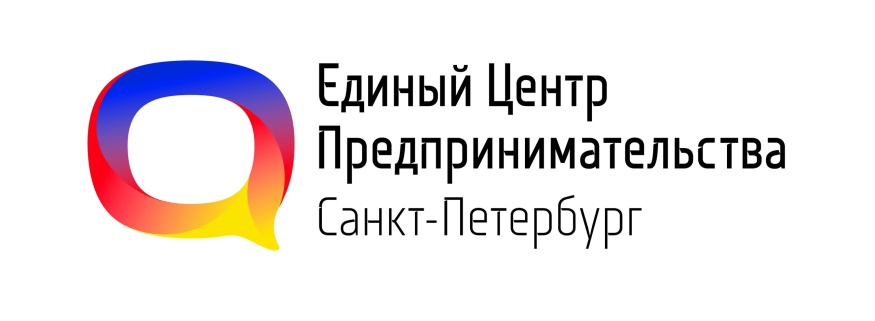 Информационная справкаЕдиный центр предпринимательства Санкт-Петербурга – единственная многофункциональная площадка в городе, созданная с целью предоставления комплексной поддержки и помощи предпринимателям Санкт-Петербурга.В Едином центре предпринимательства предоставляются услуги государственных, негосударственных, общественных, образовательных и коммерческих организаций, необходимые для запуска и развития бизнеса. Кроме того, в Едином центре предпринимательства оказывается экспертная консультационная помощь по финансово-экономическим и правовым вопросам, среди которых:первичная консультация с финансовым или налоговым экспертом;аудит управленческого или бухгалтерского учета;разработка организационно-налоговой структуры бизнеса;построение финансовой модели существующего бизнеса для прогнозирования ежемесячного бюджета;правовые вопросы. Основные направления работыинформирование о существующих мерах государственной поддержки;специальные программы государственной поддержки (субсидии);проведение образовательных мероприятий и обучающих программ для предпринимателей;содействие малому бизнесу в части производственной кооперации; поддержка экспортно ориентированных компаний;поддержка начинающих предпринимателей (стартап-проекты);поддержка ремесленничества;поддержка легкой промышленности и индустрии моды;поддержка социального предпринимательства;преодоление административных барьеров.Оператором Единого центра предпринимательства является Санкт-Петербургское государственное бюджетное учреждение «Центр развития и поддержки предпринимательства», ведущее свою работу с 2010 года.Резиденты и  открытые приемныеКомитет по развитию предпринимательства и потребительского рынка Санкт-ПетербургаУполномоченный по защите прав предпринимателей в Санкт-Петербурге;Санкт-Петербургское отделение Фонда поддержки молодежного предпринимательства «АГАТ»;НО «Фонд содействия кредитованию малого и среднего бизнеса, микрокредитная компания»;НО «Фонд развития субъектов малого и среднего предпринимательства 
в Санкт-Петербурге»; Комитет по труду занятости населения Санкт-Петербурга;Региональный интегрированный Центр – Санкт-Петербург;Санкт-Петербургское региональное отделение общероссийской общественной организации «Деловая Россия»;Санкт-Петербургское отделение общероссийской общественной организации малого 
и среднего предпринимательства «ОПОРА РОССИИ»;АО «Российский банк поддержки малого и среднего предпринимательства» в Санкт-Петербурге;«Многофункциональный центр предоставления государственных и муниципальных услуг» (СПб ГКУ «МФЦ»).Подробнее с информацией о работе центра и направлениях поддержки можно ознакомиться на официальном сайте www.crpp.ru
или по телефону: +7(812)372-52-90